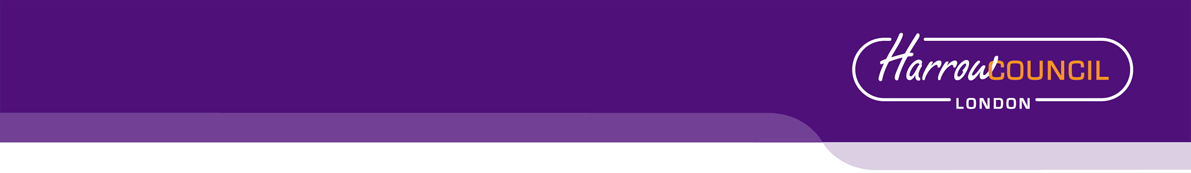 HARROW COUNCILSUPPLEMENTAL ADDENDUMPLANNING COMMITTEE DATE: 17th November 20212/022/02Delete Paragraph 6.63Insert6.6.3	The London Plan 2021 requires a minimum of 1 sheltered, secure and accessible long stay space per 250 sqm of GEA and a further 1 short stay space per 1000 sqm of GEA.  A condition is recommended to provide details of cycle provision prior to occupation of the development.Replace Condition 3:No development shall take place, including any works of demolition, until a Detailed Construction Logistics Plan has been submitted to, and approved in writing by, the local planning authority in accordance with the format and guidance provided by Transport for London – www.tfl.gov.uk. The Detailed Construction Logistics Plan shall provide for:a) Parking of vehicles of site operatives/visitors;b) HGV access to site – loading and unloading of plant and materials;c) Number of HGV’s anticipated;d) Storage of plant and materials used in constructing the development; e) Programme of work and phasing; f) Site layout plan; g) Highway condition (before, during, after);h) Measures to control dust and dirt during construction;i) A scheme for recycling/disposing of waste resulting from demolition and construction works; andj) details showing the frontage/ the boundary of the site enclosed by site hording to a minimum height of 2 metres. The development shall be carried out in accordance with the approved Detailed Construction Logistics Plan, or any amendment or variation to it as may be agreed in writing by the local planning authority. REASON:  To minimise the impacts of construction upon the amenities of neighbouring occupiers  and to ensure that development does not adversely affect safety on the transport network in accordance with Local Plan Policies DM1 and DM43 and Policy D14 of the London Plan (2021) and to ensure that the transport network impact of demolition and construction work associated with the development is managed in accordance with Policy T7 of the London Plan (2021), this condition is a PRE-COMMENCEMENT condition.ADD condition 6:Prior to occupation of development, details of shelters, racks, dimensions and location of the cycle parking spaces shall be submitted to and approved in writing by the local planning authority. London Plan 2021 minimum standards must be met for long and short stay provision. Cycle storage shall be made available prior to occupation and shall be retained thereafter.REASON: To ensure the satisfactory provision of safe cycle storage facilities, to provide facilities for all the users of the site and in the interests of highway safety and sustainable transport, in accordance with policy T5 of The London Plan 2021 and policy DM 42 of the Harrow Development Management Policies Local Plan (2013).  To ensure appropriate cycle parking design before development commences on site.Delete Paragraph 6.63Insert6.6.3	The London Plan 2021 requires a minimum of 1 sheltered, secure and accessible long stay space per 250 sqm of GEA and a further 1 short stay space per 1000 sqm of GEA.  A condition is recommended to provide details of cycle provision prior to occupation of the development.Replace Condition 3:No development shall take place, including any works of demolition, until a Detailed Construction Logistics Plan has been submitted to, and approved in writing by, the local planning authority in accordance with the format and guidance provided by Transport for London – www.tfl.gov.uk. The Detailed Construction Logistics Plan shall provide for:a) Parking of vehicles of site operatives/visitors;b) HGV access to site – loading and unloading of plant and materials;c) Number of HGV’s anticipated;d) Storage of plant and materials used in constructing the development; e) Programme of work and phasing; f) Site layout plan; g) Highway condition (before, during, after);h) Measures to control dust and dirt during construction;i) A scheme for recycling/disposing of waste resulting from demolition and construction works; andj) details showing the frontage/ the boundary of the site enclosed by site hording to a minimum height of 2 metres. The development shall be carried out in accordance with the approved Detailed Construction Logistics Plan, or any amendment or variation to it as may be agreed in writing by the local planning authority. REASON:  To minimise the impacts of construction upon the amenities of neighbouring occupiers  and to ensure that development does not adversely affect safety on the transport network in accordance with Local Plan Policies DM1 and DM43 and Policy D14 of the London Plan (2021) and to ensure that the transport network impact of demolition and construction work associated with the development is managed in accordance with Policy T7 of the London Plan (2021), this condition is a PRE-COMMENCEMENT condition.ADD condition 6:Prior to occupation of development, details of shelters, racks, dimensions and location of the cycle parking spaces shall be submitted to and approved in writing by the local planning authority. London Plan 2021 minimum standards must be met for long and short stay provision. Cycle storage shall be made available prior to occupation and shall be retained thereafter.REASON: To ensure the satisfactory provision of safe cycle storage facilities, to provide facilities for all the users of the site and in the interests of highway safety and sustainable transport, in accordance with policy T5 of The London Plan 2021 and policy DM 42 of the Harrow Development Management Policies Local Plan (2013).  To ensure appropriate cycle parking design before development commences on site.AGENDA ITEM 10 – REPRESENTATIONS ON PLANNING APPLICATIONSAGENDA ITEM 10 – REPRESENTATIONS ON PLANNING APPLICATIONSAGENDA ITEM 10 – REPRESENTATIONS ON PLANNING APPLICATIONSAGENDA ITEM 10 – REPRESENTATIONS ON PLANNING APPLICATIONSAgenda ItemApplicationApplicationSpeakers1/01Stanmore & Edgware Golf Centre, Brockley Hill(P/3088/20)Stanmore & Edgware Golf Centre, Brockley Hill(P/3088/20)Councillor Philip Benjamin (Back Bench)Councillor Amir Moshenson (Back Bench)